様式第六（第八条関係）特定施設設置届出書熊本市上下水道事業管理者　様　下水道法第12条の3第1項（下水道法第25条の18第1項において準用する同法第12条の3第1項）の規定により、特定施設の設置について、次のとおり届け出ます。備考１　申請者の氏名（法人にあってはその代表者の氏名）の記載を自署で行う場合においては、押印を省略することができる。２　△印の欄の記載については、別紙によることとし、かつ、できる限り、図面、表等を利用すること。３　※印の欄には、記載しないこと。４　届出書及び別紙の用紙の大きさは、図面、表等やむを得ないものを除き、日本工業規格Ａ４とすること。別紙１特定施設の構造及び使用の方法工場又は事業場の規模等主要製品名及び生産量操業の系統（作業工程フローシート）備考　操業の系統欄は、特定施設を含む操業の系統について、流れ図などを用いて記載すること。また、特定施設は点線で囲んで、施設番号を記入すること。別紙１特定施設の構造及び使用の方法（４）特定施設等の種類及び構造備考　１　配置の欄には、当該特定施設及びこれに関連する主要機械又は主要装置の配置を記載すること。      ２　その他参考となるべき事項の欄には、当該特定施設が有害物質使用特定施設に該当する場合には、施設の床面及び周囲の構造等を記載すること。別紙２特定施設の使用の方法備考　１　操業の系統欄は、特定施設を含む操業の系統について、流れ図などを用いて記載してください。２　汚水等の汚染状態の欄には、当該特定事業場の排出水に係る排水基準に定められた事項について記載してください別紙３特定施設から排出される汚水の処理の方法別紙３特定施設から排出される汚水の処理の方法備考　汚水等の汚染状態の欄には、当該特定事業場の排出水に係る排水基準に定められた事項について記載すること。別紙４下水道に排除される下水の量及び水質備考　汚水等の汚染状態の欄には、当該特定事業場の排出水に係る排水基準に定められた事項について記載すること。別紙５用水及び排水の系統並びに用途別用水使用量用水及び排水の系統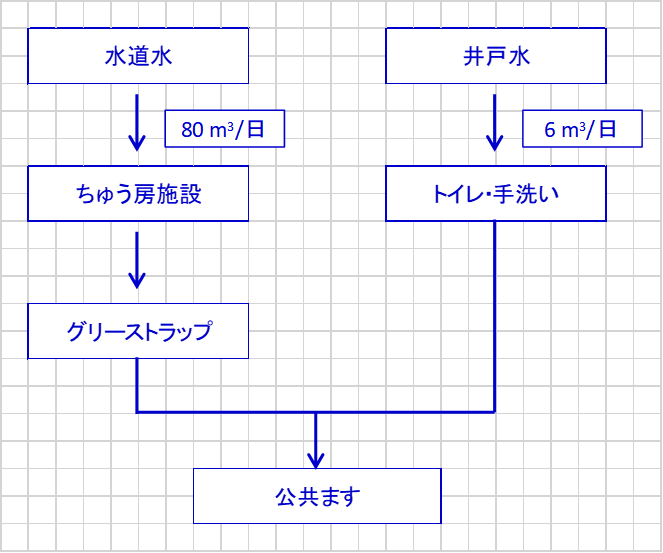 用途別用水使用量（m3/日）注　海水については（　　）とする。※別途、次の書類を提出してください。１．使用物質（薬品）調査票　　　２．付近見取図　　　３．建築物の各階平面図、断面図４．配置図（公共下水道ますまでの排水系統記載）　　５．特定施設に関するパンフレット等６．処理施設に関する図面、パンフレット等　　　７．公共下水道使用開始届（新規の場合）令和○年○月○日申請者株式会社　○○○○○○株式会社　○○○○○○株式会社　○○○○○○住所〒○○○－○○○○○○市○○区○○　○丁目○番○号〒○○○－○○○○○○市○○区○○　○丁目○番○号〒○○○－○○○○○○市○○区○○　○丁目○番○号氏名（又は名称及び法人にあってはその代表者の氏名）（又は名称及び法人にあってはその代表者の氏名）（又は名称及び法人にあってはその代表者の氏名）株式会社　○○○○○○代表取締役社長（理事長）　○ ○ ○ ○株式会社　○○○○○○代表取締役社長（理事長）　○ ○ ○ ○株式会社　○○○○○○代表取締役社長（理事長）　○ ○ ○ ○電話番号電話番号096-381-1133096-381-1133工場又は事業場の名称工場又は事業場の名称株式会社　○○○○○○　○○店※整理番号※整理番号工場又は事業場の所在地工場又は事業場の所在地熊本市○○区○丁目○番○号※受理年月日※受理年月日年月日特定施設の種類特定施設の種類66の6　飲食店に設置される厨房※施設番号※施設番号△特定施設の構造別紙１のとおり。※審査結果※審査結果△特定施設の使用の方法別紙２のとおり。※ 備考※ 備考△汚水の処理の方法別紙３のとおり。△下水の量及び水質別紙４のとおり。担当者氏名○○　○○　　　○○　○○　　　○○　○○　　　○○　○○　　　○○　○○　　　○○　○○　　　○○　○○　　　△下水の量及び水質別紙４のとおり。担当者職○○部　○○課　○○主任○○部　○○課　○○主任○○部　○○課　○○主任○○部　○○課　○○主任○○部　○○課　○○主任○○部　○○課　○○主任○○部　○○課　○○主任△用水及び排水の系統別紙５のとおり。担当者職○○部　○○課　○○主任○○部　○○課　○○主任○○部　○○課　○○主任○○部　○○課　○○主任○○部　○○課　○○主任○○部　○○課　○○主任○○部　○○課　○○主任△用水及び排水の系統別紙５のとおり。担当者電話（○○○）○○○－○○○○（○○○）○○○－○○○○（○○○）○○○－○○○○（○○○）○○○－○○○○（○○○）○○○－○○○○（○○○）○○○－○○○○（○○○）○○○－○○○○業　　種飲食店資本金○○○　万円敷地面積○○　ｍ2創業年月日令和元年○月○日従業員数○○　　人作業場面積（総床面積）○○　ｍ2（○○ｍ2）操業時間10時 ～ 22時（　12　時間）稼働日数300　日／年水質管理責任者○○　○○和食：1000食/日　洋食： 500食/日　（稼働日数　約26日/月）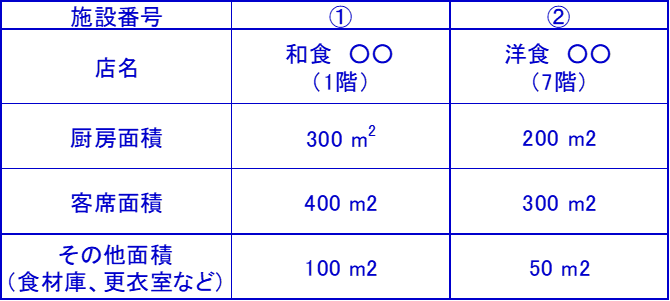 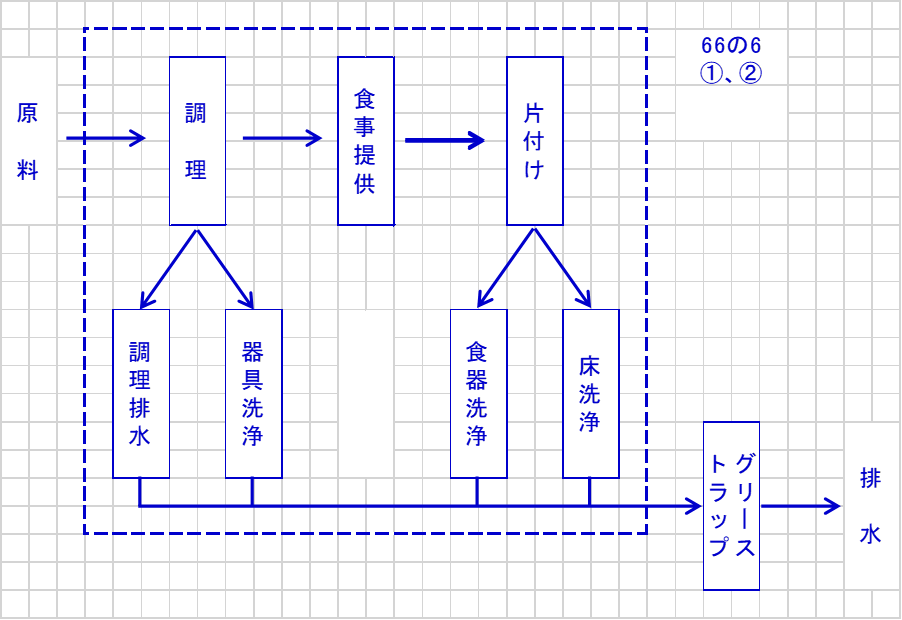 工場又は事業場における施設番号②②②②②②②②②特定施設番号及び名称66の6飲食店に設置されるちゅう房施設（和食）66の6飲食店に設置されるちゅう房施設（和食）66の6飲食店に設置されるちゅう房施設（和食）66の6飲食店に設置されるちゅう房施設（和食）66の6飲食店に設置されるちゅう房施設（和食）66の6飲食店に設置されるちゅう房施設（和食）66の6飲食店に設置されるちゅう房施設（和食）66の6飲食店に設置されるちゅう房施設（和食）66の6飲食店に設置されるちゅう房施設（洋食）66の6飲食店に設置されるちゅう房施設（洋食）66の6飲食店に設置されるちゅう房施設（洋食）66の6飲食店に設置されるちゅう房施設（洋食）66の6飲食店に設置されるちゅう房施設（洋食）66の6飲食店に設置されるちゅう房施設（洋食）66の6飲食店に設置されるちゅう房施設（洋食）66の6飲食店に設置されるちゅう房施設（洋食）66の6飲食店に設置されるちゅう房施設（洋食）型式飲食（客室）用飲食（客室）用飲食（客室）用飲食（客室）用飲食（客室）用飲食（客室）用飲食（客室）用飲食（客室）用飲食（客室）用飲食（客室）用飲食（客室）用飲食（客室）用飲食（客室）用飲食（客室）用飲食（客室）用飲食（客室）用飲食（客室）用構造○○造（RC造・コンクリート造○○造（RC造・コンクリート造○○造（RC造・コンクリート造○○造（RC造・コンクリート造○○造（RC造・コンクリート造○○造（RC造・コンクリート造○○造（RC造・コンクリート造○○造（RC造・コンクリート造○○造（RC造・コンクリート造○○造（RC造・コンクリート造○○造（RC造・コンクリート造○○造（RC造・コンクリート造○○造（RC造・コンクリート造○○造（RC造・コンクリート造○○造（RC造・コンクリート造○○造（RC造・コンクリート造○○造（RC造・コンクリート造主要寸法面積800 m2800 m2800 m2800 m2800 m2800 m2800 m2面積550 m2550 m2550 m2550 m2550 m2550 m2550 m2550 m2主要寸法主要寸法主要寸法主要寸法能力（又は容量）400食／日400食／日400食／日400食／日400食／日400食／日400食／日400食／日300席／日300席／日300席／日300席／日300席／日300席／日300席／日300席／日300席／日配置添付図のとおり添付図のとおり添付図のとおり添付図のとおり添付図のとおり添付図のとおり添付図のとおり添付図のとおり添付図のとおり添付図のとおり添付図のとおり添付図のとおり添付図のとおり添付図のとおり添付図のとおり添付図のとおり添付図のとおり設置年月日令和○年○月○日令和令和○年○月○日工事着手予定年月日令和○年○月○日令和令和○年○月○日工事完成予定年月日令和○年○月○日令和令和○年○月○日使用開始予定年月日令和○年○月○日令和令和○年○月○日その他参考となるべき事項グリーストラップに接続グリーストラップに接続グリーストラップに接続グリーストラップに接続グリーストラップに接続グリーストラップに接続グリーストラップに接続グリーストラップに接続グリーストラップに接続グリーストラップに接続グリーストラップに接続グリーストラップに接続グリーストラップに接続グリーストラップに接続グリーストラップに接続グリーストラップに接続グリーストラップに接続工場又は事業場における施設番号工場又は事業場における施設番号①①②②特定施設番号及び名称特定施設番号及び名称66の6飲食店に設置されるちゅう房施設（和食）66の6飲食店に設置されるちゅう房施設（和食）66の6飲食店に設置されるちゅう房施設（洋食）66の6飲食店に設置されるちゅう房施設（洋食）設置場所設置場所1階1階7階7階操業の系統操業の系統☑別紙１（３）のとおり☑別紙１（３）のとおり☑別紙１（３）のとおり☑別紙１（３）のとおり使用時間間隔使用時間間隔連続連続連続連続1日当たりの使用時間1日当たりの使用時間10時 ～ 22時（　12　時間）10時 ～ 22時（　12　時間）10時 ～ 22時（　12　時間）10時 ～ 22時（　12　時間）使用の季節的変動使用の季節的変動なしなしなしなし原材料（消耗資材を含む。）の種類、使用方法及び1日当たりの使用量原材料（消耗資材を含む。）の種類、使用方法及び1日当たりの使用量食材食材食材食材原材料（消耗資材を含む。）の種類、使用方法及び1日当たりの使用量原材料（消耗資材を含む。）の種類、使用方法及び1日当たりの使用量調味料調味料調味料調味料原材料（消耗資材を含む。）の種類、使用方法及び1日当たりの使用量原材料（消耗資材を含む。）の種類、使用方法及び1日当たりの使用量油油油油原材料（消耗資材を含む。）の種類、使用方法及び1日当たりの使用量原材料（消耗資材を含む。）の種類、使用方法及び1日当たりの使用量原材料（消耗資材を含む。）の種類、使用方法及び1日当たりの使用量原材料（消耗資材を含む。）の種類、使用方法及び1日当たりの使用量400食分400食分300食分300食分汚水等の汚染状態種類・項目通常最大通常最大汚水等の汚染状態pH5.5～8.55.5～8.55.5～8.55.5～8.5汚水等の汚染状態BOD300以下500以下300以下500以下汚水等の汚染状態SS300以下500以下300以下500以下汚水等の汚染状態ｎ－ヘキサン10以下20以下10以下20以下汚水等の汚染状態汚水等の量（m3／日）汚水等の量（m3／日）通常最大通常最大汚水等の量（m3／日）汚水等の量（m3／日）50603040その他参考となるべき事項その他参考となるべき事項グリーストラップに接続グリーストラップに接続グリーストラップに接続グリーストラップに接続工場又は事業場における施設番号（A）（A）（A）（A）（A）（A）（A）（A）（A）（B）（B）（B）（B）（B）（B）（B）（B）（B）処理施設の設置場所1階ちゅう房内1階ちゅう房内1階ちゅう房内1階ちゅう房内1階ちゅう房内1階ちゅう房内1階ちゅう房内1階ちゅう房内1階ちゅう房内7階ちゅう房内7階ちゅう房内7階ちゅう房内7階ちゅう房内7階ちゅう房内7階ちゅう房内7階ちゅう房内7階ちゅう房内7階ちゅう房内処理施設の設置年月日令和令和○年○月○日令和令和○年○月○日工事着手予定年月日令和令和○年○月○日令和令和○年○月○日工事完成予定年月日令和令和○年○月○日令和令和○年○月○日使用開始予定年月日令和令和○年○月○日令和令和○年○月○日処理施設の種類及び型式グリーストラップグリーストラップグリーストラップグリーストラップグリーストラップグリーストラップグリーストラップグリーストラップグリーストラップグリーストラップグリーストラップグリーストラップグリーストラップグリーストラップグリーストラップグリーストラップグリーストラップグリーストラップ処理施設の種類及び型式（○○型）（○○型）（○○型）（○○型）（○○型）（○○型）（○○型）（○○型）（○○型）（○○型）（○○型）（○○型）（○○型）（○○型）（○○型）（○○型）（○○型）（○○型）処理施設の構造FRP製FRP製FRP製FRP製FRP製FRP製FRP製FRP製FRP製FRP製FRP製FRP製FRP製FRP製FRP製FRP製FRP製FRP製処理施設の構造処理施設の主要寸法長さ1000 mm1000 mm1000 mm1000 mm1000 mm1000 mm1000 mm1000 mm長さ1000 mm1000 mm1000 mm1000 mm1000 mm1000 mm1000 mm1000 mm処理施設の主要寸法幅  500 mm  500 mm  500 mm  500 mm  500 mm  500 mm  500 mm  500 mm幅  500 mm  500 mm  500 mm  500 mm  500 mm  500 mm  500 mm  500 mm処理施設の主要寸法高さ  700 mm  700 mm  700 mm  700 mm  700 mm  700 mm  700 mm  700 mm高さ  700 mm  700 mm  700 mm  700 mm  700 mm  700 mm  700 mm  700 mm処理施設の主要寸法処理施設の主要寸法処理施設の能力100L/h100L/h100L/h100L/h100L/h100L/h100L/h100L/h100L/h100L/h100L/h100L/h100L/h100L/h100L/h100L/h100L/h100L/h処理の方式浮上分離式浮上分離式浮上分離式浮上分離式浮上分離式浮上分離式浮上分離式浮上分離式浮上分離式浮上分離式浮上分離式浮上分離式浮上分離式浮上分離式浮上分離式浮上分離式浮上分離式浮上分離式処理の系統集水及び導水の方法集水及び導水の方法厨房内溝により集水し排水管にて導水厨房内溝により集水し排水管にて導水厨房内溝により集水し排水管にて導水厨房内溝により集水し排水管にて導水厨房内溝により集水し排水管にて導水厨房内溝により集水し排水管にて導水厨房内溝により集水し排水管にて導水厨房内溝により集水し排水管にて導水厨房内溝により集水し排水管にて導水厨房内溝により集水し排水管にて導水厨房内溝により集水し排水管にて導水厨房内溝により集水し排水管にて導水使用時間間隔使用時間間隔連続連続連続連続連続連続連続連続連続連続連続連続1日当たりの使用時間1日当たりの使用時間12時間12時間12時間12時間12時間12時間12時間12時間12時間12時間12時間12時間使用の季節的変動使用の季節的変動なしなしなしなしなしなしなしなしなしなしなしなし消耗資材の1日当たりの用途別使用量消耗資材の1日当たりの用途別使用量食材食材食材食材食材食材食材食材食材食材食材食材消耗資材の1日当たりの用途別使用量消耗資材の1日当たりの用途別使用量調味料調味料調味料調味料調味料調味料調味料調味料調味料調味料調味料調味料消耗資材の1日当たりの用途別使用量消耗資材の1日当たりの用途別使用量油油油油油油油油油油油油消耗資材の1日当たりの用途別使用量消耗資材の1日当たりの用途別使用量　＊400食分　＊400食分　＊400食分　＊400食分　＊400食分　＊400食分　＊300食分　＊300食分　＊300食分　＊300食分　＊300食分　＊300食分消耗資材の1日当たりの用途別使用量消耗資材の1日当たりの用途別使用量汚水等の汚染状態及び量種類・項目通常通常通常最大最大最大通常通常通常最大最大最大汚水等の汚染状態及び量種類・項目処理前処理後処理後処理前処理前処理後処理前処理後処理後処理前処理前処理後汚水等の汚染状態及び量pH5.5～8.55.5～8.55.5～8.55.5～8.55.5～8.55.5～8.55.5～8.55.5～8.55.5～8.55.5～8.55.5～8.55.5～8.5汚水等の汚染状態及び量BOD300以下200以下200以下500以下500以下300以下300以下200以下200以下500以下500以下300以下汚水等の汚染状態及び量SS300以下200以下200以下500以下500以下300以下300以下200以下200以下500以下500以下300以下汚水等の汚染状態及び量n－ヘキサン10以下5以下5以下20以下20以下10以下10以下5以下5以下20以下20以下10以下汚水等の汚染状態及び量汚水等の汚染状態及び量汚水等の汚染状態及び量量（m3／日）505050606060303030404040汚水処理によって生じる残さ汚水処理によって生じる残さ種類種類１月間の生成量１月間の生成量処理方法処理方法種類種類１月間の生成量１月間の生成量処理方法処理方法汚水処理によって生じる残さ汚水処理によって生じる残さ残さ残さ50kg50kg産廃処理産廃処理残さ残さ50kg50kg産廃処理産廃処理汚水処理によって生じる残さ汚水処理によって生じる残さ油油30kg30kg産廃処理産廃処理油油30kg30kg産廃処理産廃処理汚水処理によって生じる残さ汚水処理によって生じる残さ汚水を下水道へ排除する方法汚水を下水道へ排除する方法方法方法排出口の数排出口の数排出口の位置排出口の位置方法方法排出口の数排出口の数排出口の位置排出口の位置汚水を下水道へ排除する方法汚水を下水道へ排除する方法☑自然流下☑自然流下11別紙のとおり別紙のとおり☑自然流下☑自然流下11別紙のとおり別紙のとおり汚水を下水道へ排除する方法汚水を下水道へ排除する方法□ポンプ圧送□ポンプ圧送11別紙のとおり別紙のとおり□ポンプ圧送□ポンプ圧送11別紙のとおり別紙のとおりその他参考となるべき事項その他参考となるべき事項・残さ・油の処理は専門業者処理委託・残さ・油の処理は専門業者処理委託・残さ・油の処理は専門業者処理委託・残さ・油の処理は専門業者処理委託・残さ・油の処理は専門業者処理委託・残さ・油の処理は専門業者処理委託・残さ・油の処理は専門業者処理委託・残さ・油の処理は専門業者処理委託・残さ・油の処理は専門業者処理委託・残さ・油の処理は専門業者処理委託・残さ・油の処理は専門業者処理委託・残さ・油の処理は専門業者処理委託排出口排出口11汚水等の汚染状態種類・項目通常最大通常最大通常最大汚水等の汚染状態pH5.5～8.55.5～8.5汚水等の汚染状態BOD300以下500以下汚水等の汚染状態SS300以下500以下汚水等の汚染状態n－ヘキサン10以下20以下汚水等の汚染状態汚水等の汚染状態汚水等の汚染状態汚水等の汚染状態汚水等の汚染状態汚水等の汚染状態汚水等の汚染状態汚水等の汚染状態汚水等の汚染状態汚水等の汚染状態汚水等の汚染状態汚水等の汚染状態汚水等の汚染状態汚水等の汚染状態汚水等の汚染状態汚水等の汚染状態汚水等の汚染状態排水量（m3／日）排水量（m3／日）86108その他参考となるべき事項その他参考となるべき事項区分水道水井戸水再利用水ボイラー水‐‐‐原料用水‐‐‐製品処理用水及び洗浄用水80‐‐冷却用水‐‐‐温調用水‐‐‐その他（飲料水・雑用水）‐6‐小計806‐合計868686